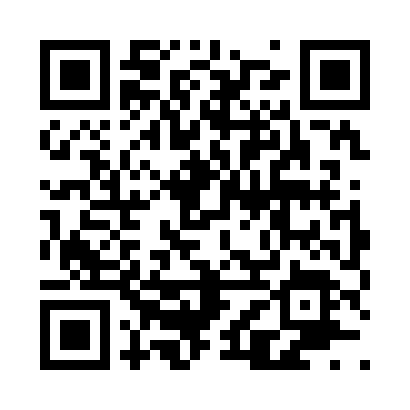 Prayer times for Streepy, Iowa, USAMon 1 Jul 2024 - Wed 31 Jul 2024High Latitude Method: Angle Based RulePrayer Calculation Method: Islamic Society of North AmericaAsar Calculation Method: ShafiPrayer times provided by https://www.salahtimes.comDateDayFajrSunriseDhuhrAsrMaghribIsha1Mon4:065:451:165:168:4710:252Tue4:065:451:165:168:4610:253Wed4:075:461:165:168:4610:254Thu4:085:461:165:168:4610:245Fri4:095:471:165:168:4610:246Sat4:105:481:175:168:4510:237Sun4:115:481:175:168:4510:228Mon4:125:491:175:168:4510:229Tue4:125:491:175:168:4410:2110Wed4:135:501:175:168:4410:2011Thu4:145:511:175:168:4310:2012Fri4:165:521:175:168:4310:1913Sat4:175:521:185:168:4210:1814Sun4:185:531:185:168:4210:1715Mon4:195:541:185:168:4110:1616Tue4:205:551:185:168:4110:1517Wed4:215:561:185:168:4010:1418Thu4:225:561:185:168:3910:1319Fri4:245:571:185:168:3810:1220Sat4:255:581:185:168:3810:1121Sun4:265:591:185:158:3710:1022Mon4:276:001:185:158:3610:0823Tue4:296:011:185:158:3510:0724Wed4:306:021:185:158:3410:0625Thu4:316:021:185:158:3310:0526Fri4:326:031:185:148:3310:0327Sat4:346:041:185:148:3210:0228Sun4:356:051:185:148:3110:0129Mon4:366:061:185:138:309:5930Tue4:386:071:185:138:299:5831Wed4:396:081:185:138:289:56